THE Tribal nation OF [INSERT tribal nation NAME] YOUTH APPRENTICESHIP WEEK PROCLAMATIONMAY 5 – 11, 2024WHEREAS, Youth Apprenticeship Week is celebrating its inaugural year of raising awareness of the vital role Youth Apprenticeships provide in creating opportunities by allowing youth to earn while they learn and preparing a pathway to good, quality jobs and well-paying careers in [insert Tribal Nation name] and across the nation; andWHEREAS, Youth Apprenticeship programs enable employers to develop and train their future workforce while offering career seekers affordable paths to secure high-paying jobs, andWHEREAS, [insert Tribal Nation name] recognizes the role of Youth Apprenticeship in expanding opportunities in our workforce that are inclusive of youth who have been historically underserved, marginalized, and adversely affected by persistent poverty and inequality, thus providing a path for all qualified individuals, including women, people of color, rural communities, justice-involved individuals and individuals with disabilities, to become apprentices and contribute to America’s industries; andWHEREAS, [insert Tribal Nation name] recognizes that Youth Apprenticeship, a proven and industry-driven training model, is a key strategy to improving job quality, and creating access to good-paying, family-sustaining jobs for all, starting with youth and young adults, while addressing some of our nation’s pressing workforce challenges such as rebuilding our country’s infrastructure, addressing critical supply chain demands, supporting a clean energy workforce, modernizing our cybersecurity response, and responding to care economy issues.WHEREAS, [insert Tribal National name] has committed itself to strengthen talent development pipelines for all industry sectors that simultaneously open the doors of opportunity to youth and young adults – our future workforce.NOW, THEREFORE, I, [insert Tribal Leader’s name] of [insert Tribal Nation name], do hereby declare May 5, 2024, through May 11, 2024, as Youth Apprenticeship Week in the Tribal Nation of [insert Tribal Nation name]. 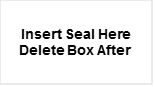 [Insert Name] [Insert Signature and Contact Information]